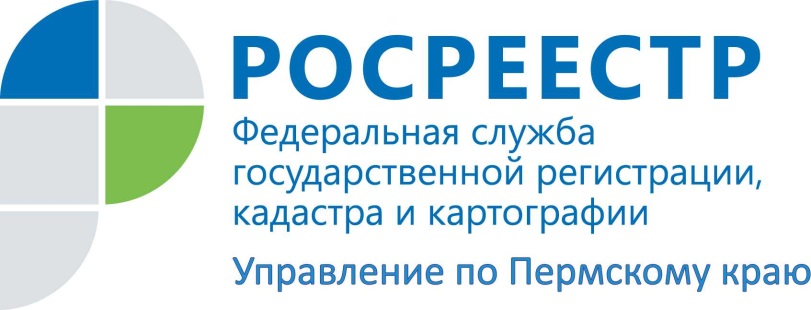 ПРЕСС-РЕЛИЗРосреестр: В Пермском крае за нарушения земельного законодательства в текущем году наложено более 5 миллионов рублей штрафовВ 3 квартале 2015 года государственные инспектора по использованию и охране земель Очерского межмуниципального отдела Управления Росреестра по Пермскому краю провели 18 проверок, в ходе которых выявлено 13 нарушений, из которых 8 нарушений земельного законодательства, 5 административных правонарушений, таких как: воспрепятствование законной деятельности должностных лиц Управления, неисполнение законного предписания государственного инспектора об устранении нарушения земельного законодательства, предусмотренный Кодексом об административных правонарушениях. В 3 квартале наложено административных штрафов на сумму 50 тысяч рублей. Всего с начала 2015 года нарушители земельного законодательства в Очерском районе оштрафованы на 72 тысячи рублей.Управление Росреестра предупреждает, чтобы не попасть в список нарушителей закона, рекомендует своевременно оформлять права на земельные участки, использовать участки по целевому назначению, не нарушать права других землепользователей.Раньше штрафы не особенно «били» по кошельку нарушителя, а  с  2015  года штрафы увеличились в десятки раз. За самовольное занятие земельного участка, если не определена его кадастровая стоимость, для граждан предусмотрен административный штраф в размере от 5 до  10  тысяч рублей. Причем за данный вид нарушения земельного законодательства не предусмотрено предварительное предупреждение по устранению нарушения.Контакты для СМИОчерский межмуниципальный отдел Управления Федеральной службы 
государственной регистрации, кадастра и картографии (Росреестр) по Пермскому краюРахманов Яков Игнатьевич+7 34278 3-27-6313@rosreestr59.ru